Отчет о проделанной работе группы №9 (январь-июнь 2017г).           Январь:     Беседа «Огонь – друг или враг».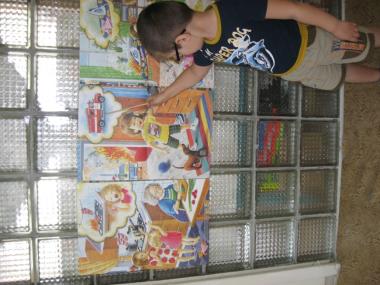 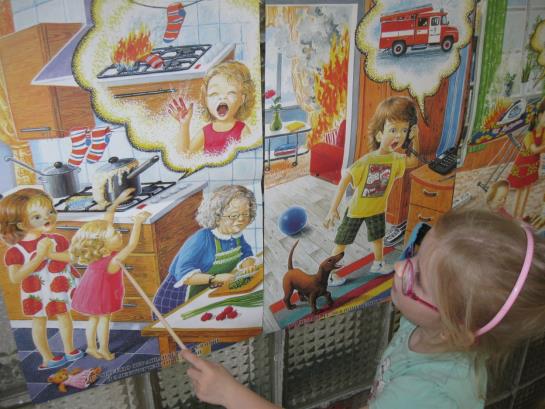 Занятие «Знакомимся с транспортом».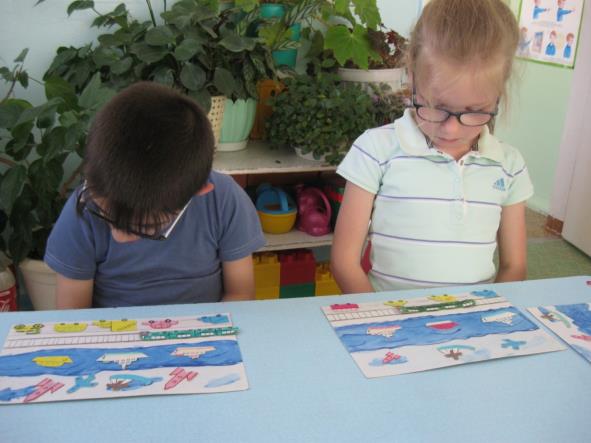 Февраль: Будущая певица-конкурс патриотической песни.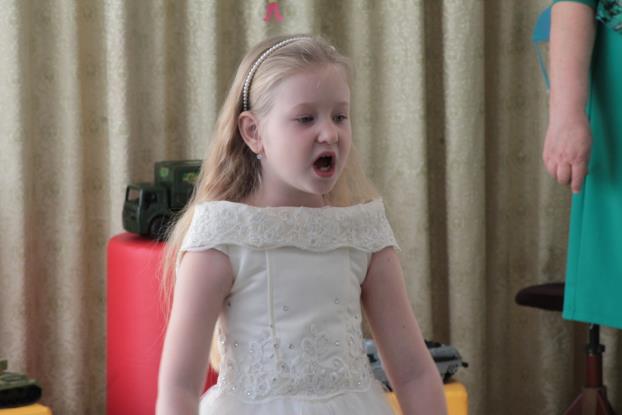 « Пап на праздник приглашали…»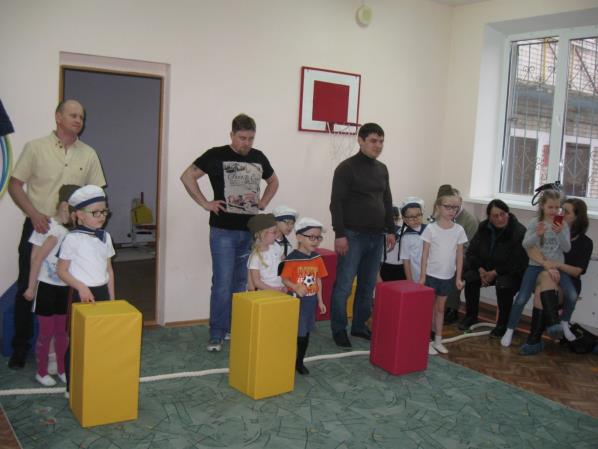 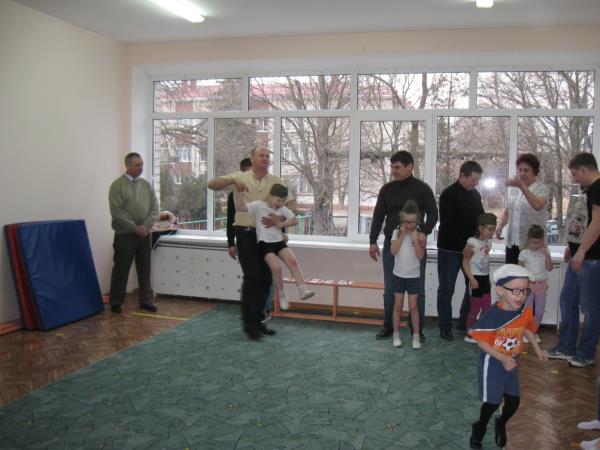 Март:  Поем и танцуем для мамочек.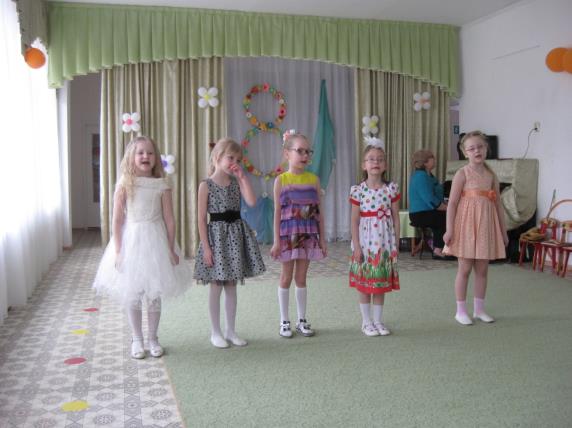 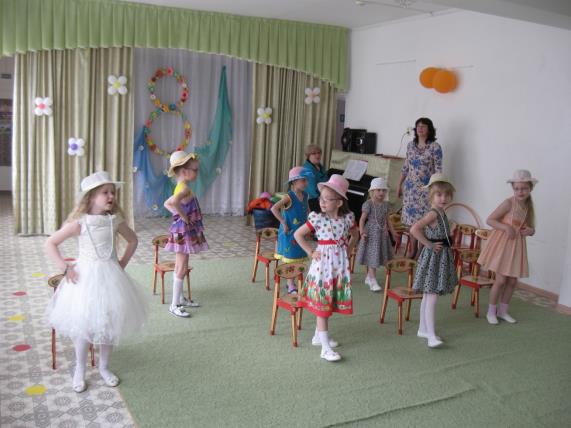 Подарки мамам  приготовили сами.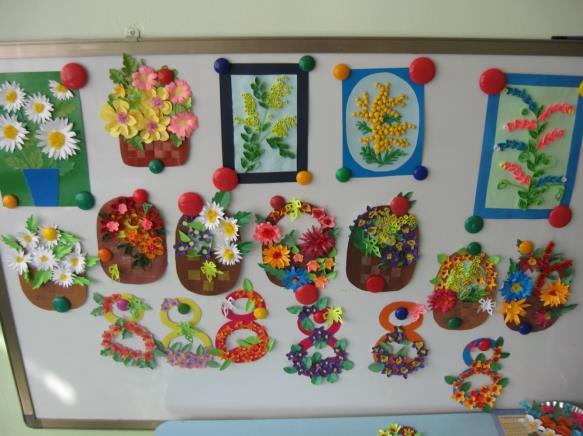 Апрель: Фото на память: Герой России – летчик-космонавт  Скрипочка О. И.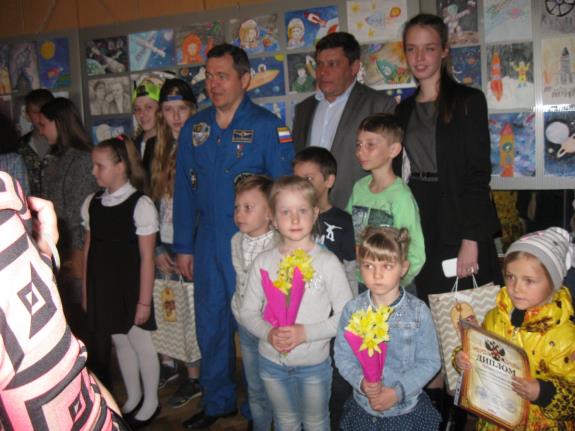 КВН в группе « Лучшие знатоки правил дорожного движения».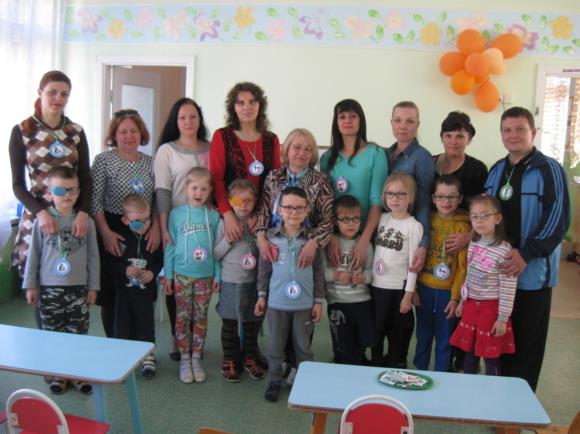 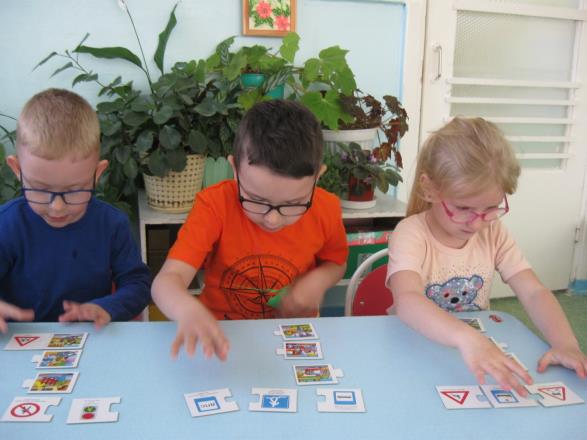 Май: « День Победы – главный праздник».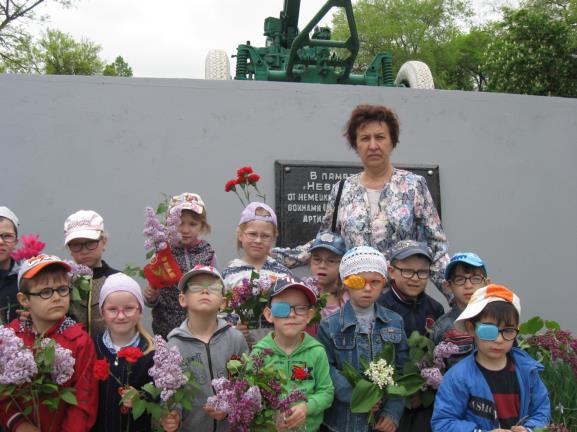 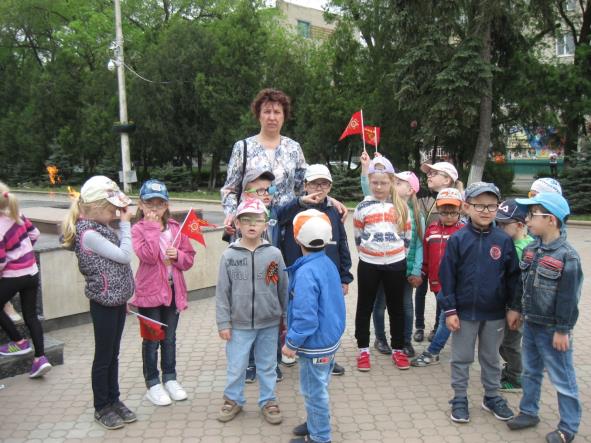 Велопробег в честь Дня Победы.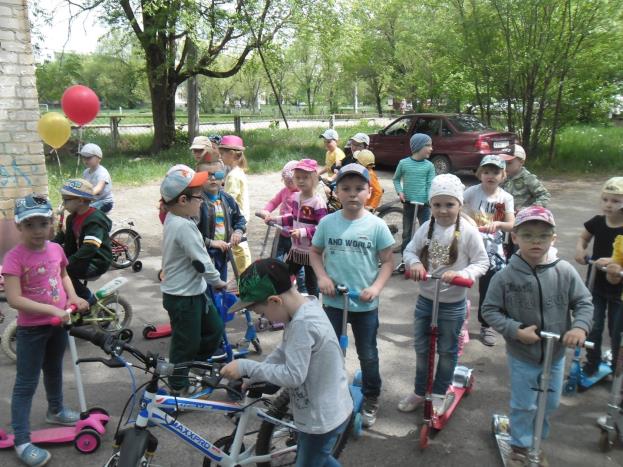 Участвовали в городском конкурсе.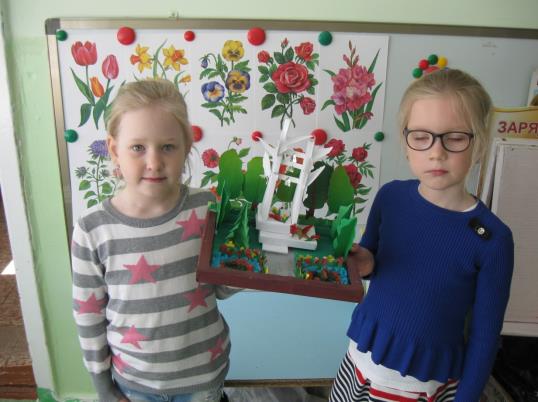 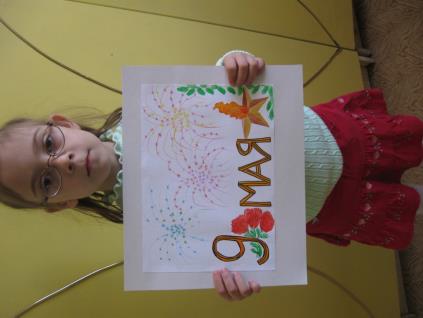 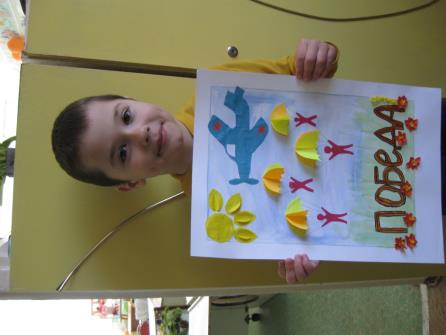 